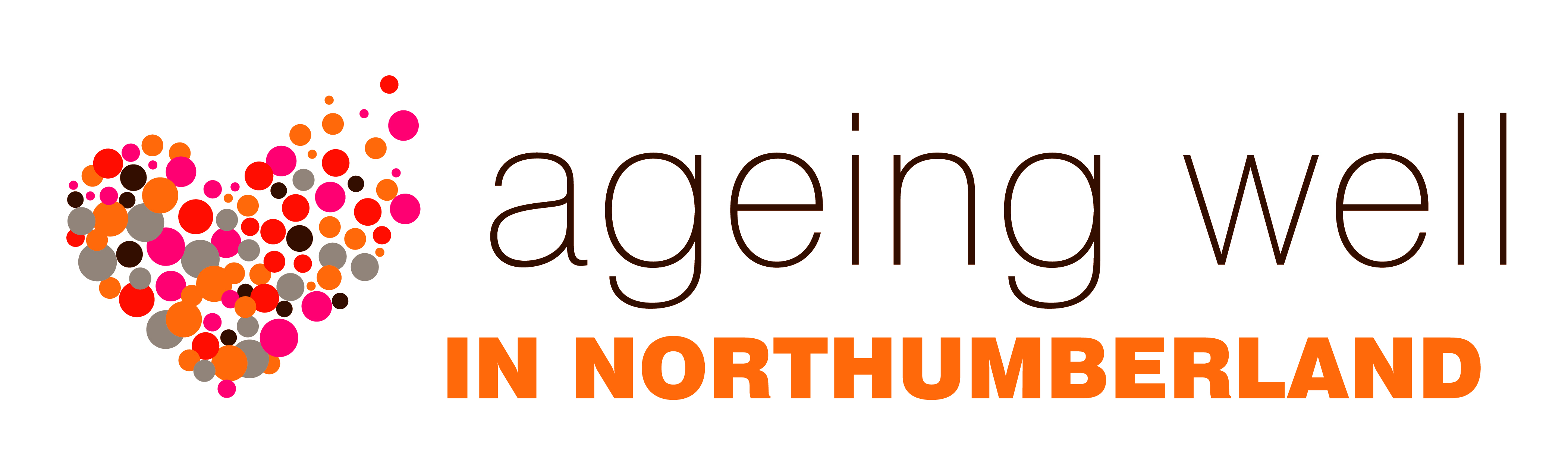 Stepping into Spring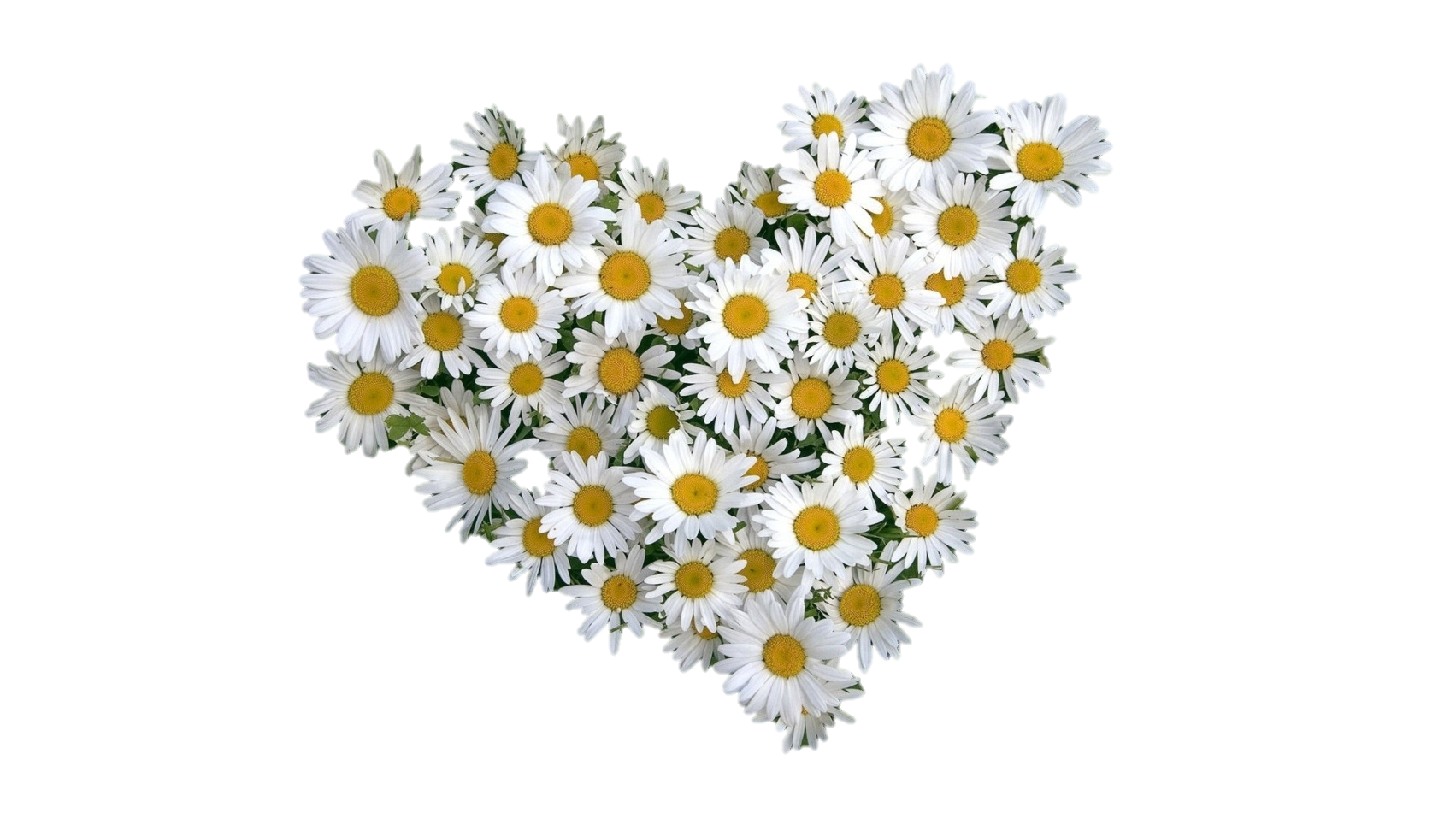 Join us for a cuppa & a chat, find out more about staying active, involved and well, local activities and volunteering opportunities that are happening near you.DateTime - TimePlaceAddress, Northumberland, Postcode